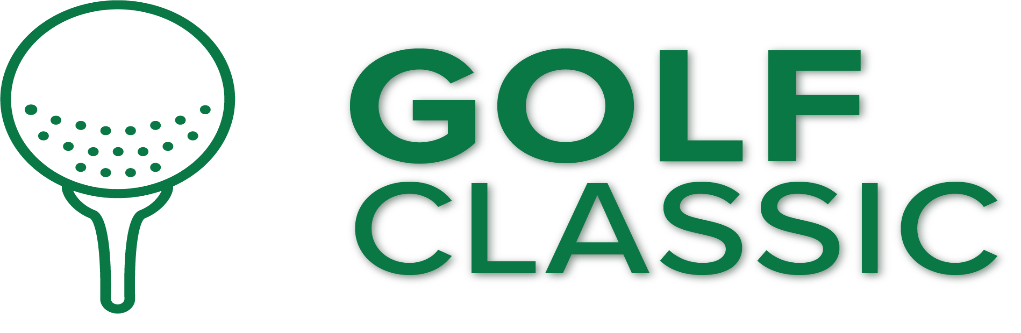 Rahan Parish Tullamore and Esker Hills  Friday 14th June 2024Main Sponsors Phil O’Reilly Undertakers,        NIS Ltd,  The Thatch Pub,  Michael Bracken & Sons,The Island  Kenny Properties,   Hickey Engineering, KillerannyTeam of 4 €200 which includes food  Sponsor a Green €100 and Tee Box is €50             Contact Fr Michael 087 2900844 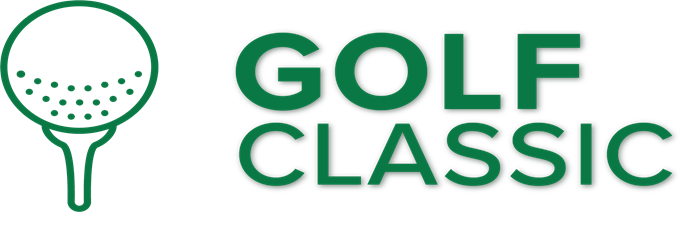 Rahan Parish Tullamore and Esker Hills  Friday 14th June 2024Main Sponsors Phil O’Reilly Undertakers, NIS Ltd, The Thatch Pub, Kenny Properties, Hickey Engineering Killeranney Michael Bracken & Sons Building Contractors Dear Friends We are organizing our now annual Rahan Parish Golf classic for Esker Hills and Tullamore Golf Clubs on Friday 14thJune 2024 . We are seeking sponsorship from businesses and households. Main sponsorship is €500 and we thank those who have already come forward as main sponsors  but additional main sponsors are still most welcome and appreciated . Sponsorship of a Green is €100 and of a Tee Box €50. To enter a team of 4 is €200 and the format is 2 best stableford scores on each hole. People with non GUI handicaps are also welcome to play and there will be a special category for teams with one or more non GUI members on the team.  To book a team or to offer Sponsorship please contact Fr Michael Whittaker at 087 2900844 We have great plans for all 3 churches in our parish and a successful Golf Classic along with the weekly contributions of parishioners will help greatly to bring those plans to fruition. Yours in sport and in thanksgiving for your generosity and support Fr Michael and the Organising Committee of Rahan Parish Golf Classic 2024 